МИНИСТЕРСТВО ПРОСВЕЩЕНИЯ
РОССИЙСКОЙ ФЕДЕРАЦИИ(МИНПРОСВЕЩЕНИЯ РОССИИ)П Р И К А З Об утверждении Порядка формирования федерального перечня учебников, рекомендуемых к использованию при реализации имеющих государственную аккредитацию образовательных программ начального общего, основного общего, среднего общего образованияВ соответствии с частью 7 статьи 18 Федерального закона от 29 декабря 2012 г. № 273-ФЗ «Об образовании в Российской Федерации» (Собрание законодательства Российской Федерации, 2012, № 53, ст. 7598, и подпунктом 4.2.8 Положения о Министерстве просвещения Российской Федерации, утвержденного постановлением Правительства Российской Федерации от 28 июля 2018 г. № 884 (Собрание законодательства Российской Федерации, 2018, № 32,
 ст. 5343, № 36, ст. 5634, № 53, ст. 8683, 2019, № 12, ст. 1313), п р и к а з ы в а ю:Утвердить прилагаемый Порядок формирования федерального перечня учебников, рекомендуемых к использованию при реализации имеющих государственную аккредитацию образовательных программ начального общего, основного общего, среднего общего образования.Признать не подлежащими применению:приказ Министерства образования и науки Российской Федерации 
от 18 июля 2016 г. № 870 «Об утверждении Порядка формирования федерального перечня учебников, рекомендуемых к использованию при реализации имеющих государственную аккредитацию образовательных программ начального общего, основного общего, среднего общего образования» (зарегистрирован Минюстом России 4 августа 2016 г., регистрационный № 43111);приказ Министерства образования и науки Российской Федерации от 29 мая 2017 № 471 «О внесении изменений в Порядок формирования федерального перечня учебников, рекомендуемых к использованию при реализации имеющих государственную аккредитацию образовательных программ начального общего, основного общего, среднего общего образования, утвержденный приказом Министерства образования и науки Российской Федерации от 18 июля 
2016 г. № 870» (зарегистрирован Минюстом России 10 июля 2017, регистрационный № 47351).Контроль за исполнением настоящего приказа оставляю за собой.Министр                                                                                                      О.Ю. ВасильеваПриложение                                                              УТВЕРЖДЕНприказом Министерства просвещения Российской Федерации от «__» ________2019 г. №___Порядок 
формирования федерального перечня учебников, рекомендуемых к использованию при реализации имеющих государственную аккредитацию образовательных программ начального общего, основного общего, среднего общего образованияI. Общие положения1. Настоящий Порядок устанавливает правила формирования федерального перечня учебников, рекомендуемых к использованию при реализации имеющих государственную аккредитацию образовательных программ начального общего, основного общего, среднего общего образования (далее соответственно – Порядок, федеральный перечень учебников), а также определяет:порядок и сроки подачи документов о включении учебника в федеральный перечень учебников и их рассмотрения;критерии и порядок проведения экспертизы учебников; правила и сроки рассмотрения Научно-методическим советом по учебникам результатов экспертизы и принятия решений;основания и сроки проведения повторной экспертизы;основания и порядок исключения учебников из федерального перечня учебников;переходные положения, касающиеся учебников, включенных в федеральный перечень учебников до вступления в силу настоящего Порядка;форму экспертного заключения.2. Федеральный перечень учебников формируется в целях создания условий для получения образования в соответствии с федеральными государственными образовательными стандартами; расширения возможностей удовлетворять потребности человека в получении образования на всех уровнях общего образования; создания необходимых условий для получения без дискриминации качественного образования лицами с ограниченными возможностями здоровья; а также в целях создания условий для образовательных организаций на осуществление образовательной деятельности, реализацию в полном объеме образовательных программ; обеспечения соответствия применяемых форм, средств, методов обучения и воспитания возрастным, психофизическим особенностям, склонностям, способностям, интересам и потребностям обучающихся.3. Федеральный перечень учебников включает в себя: 1 часть – перечень учебников, рекомендуемых к использованию при реализации обязательной части основной образовательной программы, в том числе учебников, обеспечивающих учет региональных и этнокультурных особенностей субъектов Российской Федерации, реализацию прав граждан на получение образования на родном языке из числа языков народов Российской Федерации, изучение родного языка из числа языков народов Российской Федерации и литературы народов России на родном языке;2 часть – перечень учебников, рекомендуемых к использованию при реализации части основной образовательной программы, формируемой участниками образовательных отношений, в том числе учебников, обеспечивающих учет региональных и этнокультурных особенностей субъектов Российской Федерации, реализацию прав граждан на получение образования на родном языке из числа языков народов Российской Федерации, изучение родного языка из числа языков народов Российской Федерации и литературы народов России на родном языке.Каждая часть состоит из 2 разделов:1) учебники, используемые для реализации соответствующей части основной образовательной программы;2) учебники, используемые для реализации соответствующей части основной образовательной программы на языках народов Российской Федерации.Каждый раздел состоит из подразделов по уровню общего образования:начальное общее образование;основное общее образование;среднее общее образование.Подразделы по уровню общего образования состоят из подразделов по наименованию предметных областей и входящих в них предметов.4. В федеральный перечень учебников включаются следующие сведения об учебнике:порядковый номер учебника в федеральном перечне учебников;наименование;автор/авторский коллектив;класс;наименование издателя(-ей)/правообладателя;язык издания (указывается для учебников, изданных на государственных языках республик или на языках народов Российской Федерации);информация о возможности использования учебника при реализации адаптированных общеобразовательных программ (далее – специальный учебник), а также общеобразовательных программ с углубленным изучением отдельных учебных предметов, предметных областей соответствующей образовательной программы (профильное обучение);срок действия экспертного заключения.5. В целях осуществления работы по рассмотрению экспертных заключений, а также принятию решений, предусмотренных настоящим Порядком, Министерство просвещения Российской Федерации (далее – Министерство) создает Научно-методический совет по учебникам (далее – Совет). Состав Совета, положение о данном Совете, включая порядок его деятельности устанавливаются Министерством. 6. В федеральный перечень учебников включаются учебники, которые:а) принадлежат к завершенной предметной линии учебников, представляющей собой совокупность учебников, обеспечивающей преемственность изучения учебного предмета или предметной области на соответствующем уровне общего образования (за исключением специальных учебников);б) имеют методическое пособие для учителя, содержащее материалы по методике преподавания, изучения учебного предмета, курса, дисциплины (модулей), по методике воспитания, а также пример рабочей программы по учебному предмету;в) имеют электронную форму учебника, а также инструкцию по установке, настройке и использованию;г) прошли в установленном порядке экспертизу, получили наиболее высокую оценку и по которым Советом принято решение о включении в федеральный перечень учебников.Учебник считается получившим наиболее высокую оценку, если числовое значение экспертной оценки, полученное по совокупности критериев в результате экспертизы учебника, больше числового значения экспертной оценки, определенной Советом для включения в федеральный перечень учебников. II. Порядок и сроки подачи документов о включении учебника в федеральный перечень учебников и их рассмотрения7. С целью получения независимой оценки и последующего учета предложений и замечаний заинтересованных сторон автор учебника или физическое лицо либо юридическое лицо, которому переданы авторские права (далее – заявитель (правообладатель) проводит общественное обсуждение учебника и (или) общественную экспертизу учебника.Для проведения общественной экспертизы заявитель (правообладатель) самостоятельно определяет организацию, отвечающую требованиям:организация является социально ориентированной некоммерческой организацией, осуществляющей деятельность, направленную на решение социальных проблем, развитие гражданского общества в Российской Федерации, а также деятельность, направленную на поддержку и развитие российского образования;в уставе организации предусмотрено проведение экспертизы учебных и учебно-методических материалов.Общественное обсуждение учебника и (или) общественная экспертиза должны быть проведены не ранее чем за 6 месяцев до подачи заявления о включении учебника в федеральный перечень учебников.8. Для рассмотрения вопроса о включении учебника в федеральный перечень учебников заявитель (правообладатель) ежегодно в период с 20 февраля до 20 апреля направляет в Министерство:заявление о включении учебника в федеральный перечень учебников по установленной настоящим Порядком форме (приложение № 1);учебник: в печатном виде, в количестве 10 экземпляров,в электронной форме, представленной на цифровом носителе в количестве 10 штук;инструкцию по установке, настройке и использованию электронной формы учебника;результаты общественного обсуждения и (или) общественной экспертизы, полученные в соответствии с пунктом 7 настоящего Порядка;методическое пособие для учителя, содержащее материалы по методике преподавания, изучения учебного предмета (его раздела, части) и (или) воспитания, а также пример рабочей программы по учебному предмету; документ, подтверждающий соответствие картографической информации, содержащейся в учебнике, официальным данным, выданный в порядке, установленном Федеральной службой государственной регистрации, кадастра и картографии (Росреестр) (прилагается к учебникам, содержащим картографическую информацию).Представленные в соответствии с настоящим пунктом Порядка документы и материалы заявителю (правообладателю) не возвращаются.9. Уполномоченное структурное подразделение Министерства (далее – ответственный Департамент) в течение 7 дней со дня поступления заявления и прилагаемых к нему документов и материалов проверяет их на предмет соответствия требованиям настоящего Порядка в части оформления заявления, комплектности и соответствия между документами, представленными на бумажном носителе и документами, направленными в электронном виде, и направляет заявление, прилагаемые к нему документы и материалы, в уполномоченную организацию для проведения экспертизы и уведомляет заявителя (правообладателя) в письменной и (или) в электронной форме о принятии заявления к рассмотрению, либо уведомляет заявителя (правообладателя) в письменной и (или) в электронной форме об отклонении заявления от дальнейшего рассмотрения с указанием причин отклонения.10. Заявитель (правообладатель) вправе повторно представить заявление и прилагаемые к нему документы и материалы в сроки, установленные пунктом 8 настоящего Порядка.III. Критерии и порядок проведения экспертизы учебников11. Целью экспертизы учебника является установление соответствия его содержания соответствующему федеральному государственному образовательному стандарту общего образования, федеральному государственному образовательному стандарту начального общего образования обучающихся с ограниченными возможностями здоровья (для специального учебника) или федеральному государственному образовательному стандарту образования обучающихся с умственной отсталостью (интеллектуальными нарушениями), а также примерным образовательным программам соответствующего уровня общего образования, примерным адаптированным основным образовательным программам (для специального учебника) и определение общего числового значения экспертной оценки.При проведении экспертизы учебника, специального учебника устанавливается соответствие следующим критериям:принадлежность учебника к завершенной предметной линии учебников (за исключением специального учебника); соответствие учебника наименованию учебного предмета или предметной области соответствующего федерального государственного образовательного стандарта;соответствие учебника предметной концепции соответствующего учебного предмета (предметной области) (при ее наличии), в том числе Историко-культурному стандарту (при проведении экспертизы учебников по истории России);отсутствие в учебнике ошибок, опечаток;соответствие текста учебника нормам русского языка, отсутствие ненормативной лексики;отсутствие в учебнике информации (сведений) противоречащей Конституции Российской Федерации и федеральному законодательству, оправдывающей противоправное поведение;отсутствие в учебнике информации (сведений) направленной на формирование неуважительного отношения к Российской Федерации, органам государственной (муниципальной) власти, народам, проживающим в Российской Федерации, основным конфессиям, социальным группам;отсутствие в учебнике информации (сведений) побуждающей детей к совершению действий, представляющих угрозу их жизни и (или) здоровью, в том числе к причинению вреда своему здоровью и жизни (самоубийству);отсутствие в учебнике информации (сведений) побуждающей к употреблению наркотических, психотропных и (или) одурманивающих веществ, табака, алкогольной и спиртосодержащей продукции, включая пиво и изготавливаемые на его основе напитки;отсутствие в учебнике информации (сведений) побуждающей к асоциальному поведению и (или) образу жизни, в том числе азартным играм, попрошайничеству, бродяжничеству, проституции;отсутствие в учебнике информации (сведений) обосновывающей или оправдывающей допустимость насилия и (или) жестокости, либо побуждающей осуществить насильственные действия по отношению к людям или животным;отсутствие в учебнике информации (сведений), направленной на поддержку и (или) оправдание экстремизма и терроризма;отсутствие в учебнике информации, дискредитирующей семейные ценности, формирующей неуважение к родителям и другим членам семьи;полнота представленности в содержании учебника научных теорий, составляющих основу современных научных знаний по учебному предмету;корректность использования в содержании учебника понятийного (терминологического) аппарата, соответствующего предметной области научного знания; отсутствие в содержании учебника недостоверных, научно неподтвержденных, искусственно сфабрикованных фактов;корректность интерпретации фактов, содержащихся в учебнике и используемых для аргументации, иллюстрации или объяснения научных идей, гипотез или теорий;корректность изложения методов познания, принятых в области научного знания, соответствующих предмету и представленных в учебнике;наличие в учебнике актуальных сведений о передовых достижениях современной науки, техники и технологий, Стратегии научно-технического развития Российской Федерации;полнота отражения в учебнике вклада российских деятелей науки, культуры, инженерно-технической мысли в современное состояние развития научных знаний, культуры и технологического развития;полнота отражения в содержании учебника требований федеральных государственных образовательных стандартов общего образования соответствующего уровня к предметным результатам;направленность содержания учебника на формирование у обучающихся российской гражданской идентичности, ценностных ориентиров верховенства права, поддержания общественной безопасности, свободы и ответственности;структурированность, логичность и последовательность текста учебника в изложении предметного материала;проработанность методического аппарата учебника в части:реализации системного подхода в обучении предмету, развития мотивации к учению, интеллектуальной и творческой деятельности обучающихся;обеспечения овладения обучающимися приемами отбора, анализа, синтеза информации на определенную тему; формирования навыков смыслового чтения, самостоятельной учебной деятельности, применения полученных знаний в практической деятельности;формирования критического мышления, развития аргументированного представления точки зрения;возможность использования учебника в групповой деятельности обучающихся, поддержке коммуникации между участниками образовательных отношений;представленность в содержании учебника межпредметных связей;разнообразие видов текстовой информации, иллюстраций, материалов, представленных в графическом и табличном виде в содержании учебника;учет возрастных особенностей психофизиологического развития обучающихся в изложении материалов учебника;соответствие формы подачи материалов учебника примерным адаптированным основным образовательным программам (для учебников, используемых для реализации основных адаптированных образовательных программ общего образования);наличие в тексте учебника ссылок на дополнительные источники информации по предмету, ориентирующие обучающихся на получение информации из достоверных и надежных источников;достаточность в содержании учебника корректно сформулированных заданий, средств контроля и самоконтроля, соответствующих  задачам изучения предмета.Оценка по каждому критерию производится экспертом в соответствии с системой оценивания, содержащейся в индивидуальном экспертном заключении по результатам проведения экспертизы учебника (приложение к экспертному заключению (приложение № 2).12. В целях учета этнокультурных и региональных особенностей субъектов Российской Федерации при оценке критериев экспертизы, предусмотренных пунктом 11 настоящего Порядка, устанавливается:корректность отражения в содержании учебника этнокультурных (региональных) особенностей субъекта Российской Федерации;отражение в содержании учебника многообразия, единства национальных культур и народов России;отсутствие в содержании учебника материалов, актуализирующих межнациональные, межэтнические конфликты, превосходство одного народа (национальности) над другим;соответствие языковой составляющей учебного издания современному литературному языку народов Российской Федерации.13. Организацию проведения экспертизы учебников осуществляет подведомственная Министерству организация (далее – уполномоченная организация) на основании государственного задания Министерства.Экспертиза учебников основывается на принципах законности, соблюдения прав и свобод человека и гражданина, прав юридического лица, независимости эксперта, объективности, всесторонности и полноты экспертизы, ответственности уполномоченной организации и экспертов за проведение и качество экспертизы.14. Экспертиза учебников проводится комиссией, состоящей из трех и более экспертов (далее – комиссия экспертов), состав которой определяется и утверждается приказом уполномоченной организации. 15. В проведении экспертизы учебников, указанной в пункте 13 настоящего Порядка, в целях обеспечения учета региональных и этнокультурных особенностей субъектов Российской Федерации, реализации прав граждан на получение образования на родном языке из числа языков народов Российской Федерации и изучение родного языка из числа языков народов Российской Федерации и литературы народов России на родном языке участвуют уполномоченные органы государственной власти субъектов Российской Федерации.16. Эксперты, привлекаемые уполномоченной организацией к проведению экспертизы учебника, должны:иметь высшее образование; знать требования: нормативных правовых актов в области образования, федеральных государственных стандартов общего образования, федерального государственного образовательного стандарта начального общего образования обучающихся с ограниченными возможностями здоровья, федерального государственного образовательного стандарта образования обучающихся с умственной отсталостью (интеллектуальными нарушениями);иметь опыт разработки или использования учебников или учебно-методических пособий, в том числе в электронной форме, электронных образовательных ресурсов;обладать соответствующими знаниями в области дефектологии (для проведения экспертизы специальных учебников);уметь анализировать, логически обосновывать и аргументированно отстаивать свои выводы;обладать способностью принимать объективные решения на основании полученных данных, а также четко, понятно, грамотно излагать свои мысли.17. При проведении экспертизы учебников эксперт не может находиться в какой-либо зависимости от лица, выдавшего уполномоченной организации задание на проведение экспертизы; заявителя (правообладателя) учебника или иных заинтересованных в результатах экспертизы лиц. В случае если эксперту известны обстоятельства, препятствующие его привлечению к проведению экспертизы либо не позволяющие ему соблюдать принципы ее проведения, установленные пунктом 13 настоящего Порядка, эксперт сообщает письменно об указанном обстоятельстве руководителю уполномоченной организации.18. Эксперт при проведении порученной ему уполномоченной организацией экспертизы учебника обязан:1) провести полное исследование представленных ему документов и материалов, дать обоснованное и объективное заключение или мотивированное заключение о невозможности проведения им экспертизы учебника, если содержание учебника выходит за пределы квалификации эксперта;2) самостоятельно оценить результаты исследования, полученные им лично и другими экспертами, ответственно и точно сформулировать выводы в рамках критериев, установленных пунктом 11 и пунктом 12 (при необходимости) настоящего Порядка;3) не разглашать сведения, которые стали ему известны в связи с проведением экспертизы учебника, а также сведения, составляющие государственную, коммерческую или иную охраняемую законом тайну;4) соблюдать установленные сроки и порядок проведения экспертизы;5) обеспечить сохранность представленных документов и материалов;6) сообщить в письменной форме руководителю уполномоченной организации, а также заявить самоотвод, как до начала проведения экспертизы, так и в период ее проведения, в случае если выполнение обязанностей эксперта может повлечь за собой конфликт интересов, способный повлиять на полноту и объективность экспертной оценки учебника.19. Эксперт не вправе проводить экспертизу учебников и выдавать экспертные заключения по обращению непосредственно к нему организаций или физических лиц. 20. Уполномоченная организация:в течение 7 дней со дня получения от ответственного Департамента заявления о включении учебника в федеральный перечень учебников и прилагаемых к нему документов и материалов определяет и утверждает состав комиссии экспертов;в течение 90 дней со дня поступления заявления и прилагаемых к нему документов и материалов организовывает проведение экспертизы учебника;в срок, не превышающий 120 дней со дня поступления заявления и прилагаемых к нему документов и материалов для организации проведения экспертизы учебника, направляет в ответственный Департамент экспертное заключение с приложением всех документов и материалов.21. При поступлении на экспертизу учебника, обеспечивающего учет региональных и этнокультурных особенностей субъектов Российской Федерации, реализацию прав граждан на получение образования на родном языке из числа языков народов Российской Федерации, изучение родного языка из числа языков народов Российской Федерации и литературы народов России на родном языке, уполномоченная организация включает в состав комиссии экспертов представителя уполномоченного органа государственной власти субъекта Российской Федерации (далее – уполномоченный представитель).Уполномоченный представитель, включенный в состав комиссии экспертов, обладает правами и несет обязанности, установленные настоящим Порядком для эксперта.22. Эксперты, входящие в состав комиссии экспертов, предупреждаются об ответственности в соответствии с законодательством Российской Федерации за дачу заключения, содержащего необоснованные и (или) фальсифицированные выводы, о чем они дают подписку.Для подтверждения отсутствия обстоятельств, предусмотренных пунктом 17 настоящего Порядка, эксперты, входящие в состав комиссии экспертов, заполняют декларацию об отсутствии конфликта интересов для каждого рассматриваемого учебника (приложение № 4).При наличии у эксперта, входящего в состав комиссии экспертов, конфликта интересов, способного повлиять на полноту и объективность экспертной оценки учебника и принимаемых решений, указанного в декларации об отсутствии конфликта интересов, такой эксперт отстраняется от участия в проведении экспертизы учебника.23. При проведении экспертизы учебника не допускается истребовать у лица, по заявлению которого Министерством выдано задание на проведение экспертизы учебника либо иных лиц, документы и материалы, необходимые для проведения экспертизы иначе, чем в порядке, установленном настоящим пунктом Порядка.В случае недостаточности представленных материалов эксперт ставит вопрос о предоставлении ему необходимых материалов перед руководителем уполномоченной организации, который обращается с соответствующим запросом в ответственный Департамент.Ответственный Департамент в течение 5 дней со дня поступления запроса руководителя уполномоченной организации направляет заявителю (правообладателю) запрос о представлении необходимых материалов. Данный запрос может быть передан уполномоченному представителю заявителя лично под расписку, направлен по почте заказным письмом или передан в электронной форме по телекоммуникационным каналам связи. В случае направления данного запроса по почте заказным письмом он считается полученным по истечении 6 дней с даты направления заказного письма.Заявитель (правообладатель) обязан представить ответ на запрос ответственного Департамента в срок, не превышающий 5 дней со дня его получения. Ответственный Департамент в течение 5 дней со дня поступления от заявителя (правообладателя) ответа на данный запрос направляет такой ответ в уполномоченную организацию. В случае непредставления по истечении 5 дней заявителем (правообладателем) ответа на данный запрос ответственный Департамент в течение 5 дней направляет в уполномоченную организацию уведомление о непредставлении заявителем (правообладателем) ответа на запрос. Время со дня направления запроса уполномоченной организации в ответственный Департамент до дня получения уполномоченной организации ответа на запрос или уведомления о непредставлении ответа на запрос не учитывается при исчислении срока проведения экспертизы учебника.24. В случае необходимости эксперт вправе ходатайствовать в письменной форме перед руководителем уполномоченной организации о привлечении к проведению экспертизы учебников других экспертов.25. Уполномоченная организация оформляет общие результаты экспертизы учебника экспертным заключением комиссии по форме, определенной настоящим Порядком (приложение № 2).Выводы экспертов, содержащиеся в экспертном заключении, должны быть однозначными, понятными и обоснованными.26. Член комиссии экспертов в случае несогласия с выводами экспертизы учебника, изложенными в экспертном заключении, излагает свое мнение в письменной форме с обоснованием причин такого несогласия.Документ, в котором изложено мнение эксперта, несогласного с выводами экспертизы, прилагается к экспертному заключению и является его неотъемлемой частью.27. Экспертное заключение подписывается всеми членами комиссии экспертов с указанием своей должности (по основному месту работы), фамилии, имени, отчества (последнее при наличии), а также руководителем уполномоченной организации и заверяется печатью уполномоченной организации. Каждая страница экспертного заключения нумеруется и заверяется подписью представителя уполномоченной организации. Внесение изменений в экспертное заключение не допускается. Срок действия экспертного заключения составляет 5 лет от даты его подписания в соответствии с настоящим пунктом Порядка.Экспертное заключение оформляется в трех экземплярах, два из которых передается в Министерство, один – остается в уполномоченной организации.IV. Основания и сроки проведения повторной экспертизы учебника28. Основания для рассмотрения Советом учебника в целях направления на повторную экспертизу:а) наличие информации о прямом либо косвенном вмешательстве в процесс соответствующей экспертизы лиц, не участвующих в ее проведении, но оказавших влияние на процесс и результаты ее проведения;б) наличие аргументированных обращений от физических и (или) юридических лиц, указывающих на несоответствие качества учебника современным научным знаниям, федеральным государственным образовательным стандартам, примерным основным образовательным программам, а также на наличие в содержании учебника устаревшей, недостоверной либо причиняющей вред здоровью и (или) развитию детей информацию;в) нарушение требований настоящего Порядка, в том числе предоставление экспертом недостоверных сведений при заполнении декларации об отсутствии конфликта интересов, подтвержденного результатами служебной проверки, проведенной Министерством в порядке, установленном законодательством. 29. Рассмотрение случаев, предусмотренных пунктом 28 настоящего Порядка, осуществляется Советом не позднее 30 дней со дня поступления соответствующей информации в Совет. В результате рассмотрения поступившей информации по основаниям, предусмотренным пунктом 28 настоящего Порядка, Совет принимает одно из следующих решений:направить учебник на повторную экспертизу;не направлять учебник на повторную экспертизу.30. Повторная экспертиза учебника проводится в соответствии с правилами, установленными настоящим Порядком, с учетом результатов ранее проведенной экспертизы в срок, не превышающий 30 дней со дня получения уполномоченной организацией задания Министерства на проведение повторной экспертизы учебника.В проведении повторной экспертизы учебника не вправе принимать участие эксперты, ранее проводившие экспертизу по данному учебнику.31. Экспертное заключение, полученное по результатам повторной экспертизы, с приложением к нему учебника и прилагаемых к нему документов и материалов, а также информации, послужившей основанием для проведения повторной экспертизы учебника, направляется ответственным Департаментом на рассмотрение в Совет в срок, не превышающий 10 дней с момента его поступления в Министерство.Совет по результатам рассмотрения экспертного заключения в соответствии с настоящим пунктом выносит решение:включить учебник в федеральный перечень учебников;не включать учебник в федеральный перечень учебников.Решение Совета оформляется в соответствии с пунктом 42 настоящего Порядка.32. Ответственный Департамент в срок, не превышающий 10 дней со дня получения протокола заседания Совета, организует его размещение на официальном сайте Министерства в информационно-коммуникационной сети «Интернет».33. Включение учебника в федеральный перечень учебников осуществляется путем внесения в него соответствующих изменений приказом Министерства в течение 10 дней с момента размещения протокола заседания Совета на официальном сайте Министерства в информационно-коммуникационной сети «Интернет».V. Основания и порядок исключения учебника из федерального перечня учебников34. Основания исключения учебника из федерального перечня учебников:а) выявление в содержании учебника информации, причиняющей вред здоровью и (или) развитию детей;б) отзыв учебника из обращения по заявлению правообладателя;в) окончание срока действия экспертного заключения, указанного в пункте 27 настоящего Порядка;г) в иных случаях, предусмотренных настоящим Порядком.35. Исключение учебника из федерального перечня учебников по основанию, предусмотренному подпунктом «а» пункта 34 настоящего Порядка, осуществляется по требованию уполномоченных органов исполнительной власти путем внесения в федеральный перечень учебников соответствующих изменений приказом Министерства.36. Исключение учебника из федерального перечня учебников по основанию, предусмотренному подпунктом «б» пункта 34 настоящего Порядка, осуществляется в случае подачи правообладателем в Министерство заявления об отзыве с приложением документов, подтверждающих права на данный учебник.37. Изменения, связанные с изменением наименования правообладателя, вносятся в федеральный перечень учебников на основании заявления правообладателя с приложением документов, подтверждающих указанное изменение. Изменения, связанные с переизданием учебника в случае внесения в него конъюнктурной и (или) технической (технологической) правок, в федеральный перечень учебников не вносятся. Информацию о внесении конъюнктурной и (или) технической (технологической) правки в учебник издатель размещает на странице учебника в информационно-коммуникационной сети «Интернет» в течение 30 дней и направляет контрольный экземпляр в Министерство.38. Изменения в Перечень по основаниям, указанным в пунктах 34 и 37 настоящего Порядка, вносятся приказом Министерства в течение 30 дней с момента поступления соответствующих документов без проведения экспертизы и заседания Совета.VI. Правила и сроки рассмотрения Научно-методическим советом по учебникам результатов экспертизы и принятия решений39. Ответственный Департамент направляет экспертные заключения с приложением всех документов и материалов в течение 10 дней со дня их поступления из уполномоченной организации на рассмотрение в Совет.40. Совет рассматривает все экспертные заключения, полученные по результатам проведения экспертизы учебников, поступивших в Министерство для включения в федеральный перечень учебников в текущем году, а также заявления и прилагаемые к ним документы и материалы в срок не позднее 90 дней со дня их поступления из ответственного Департамента.По результатам рассмотрения экспертных заключений, заявлений и прилагаемых к нему документов и материалов, Совет определяет учебники, принадлежащие к завершенной предметной линии учебников (за исключением специальных учебников), которые получили наиболее высокую оценку при проведении экспертизы и, руководствуясь критериями (приложение № 3), принимает одно из следующих решений:включить учебник в федеральный перечень учебников;не включать учебник в федеральный перечень учебников;направить учебник на повторную экспертизу.Решение считается принятым, в случае если за него проголосовали не менее двух третей от числа присутствующих членов Совета.41. Совет принимает решение не включать учебник в федеральный перечень учебников в следующих случаях:хотя бы один учебник, принадлежащий к завершенной предметной линии учебников (за исключением специальных учебников) по результатам экспертизы получил минимальное числовое значение экспертной оценки;хотя бы один учебник, принадлежащий к завершенной предметной линии учебников (за исключением специальных учебников) не прошел экспертизу в соответствии с установленным порядком.42. Решения Совета оформляются протоколом заседания Совета, который направляется со всеми материалами в ответственный Департамент в срок, не превышающий 10 дней со дня вынесения решения.43. Ответственный Департамент в срок, не превышающий 10 дней со дня получения протокола заседания Совета, организует его размещение на официальном сайте Министерства в информационно-коммуникационной сети «Интернет».44. Включение учебника в федеральный перечень учебников осуществляется путем внесения в него соответствующих изменений приказом Министерства в течение 10 дней с момента размещения протокола заседания Совета на официальном сайте Министерства в информационно-коммуникационной сети «Интернет».45. Информация о принятии в соответствии с настоящим Порядком решения о включении учебника в федеральный перечень учебников размещается на обороте титульного листа учебника и включает в себя: фамилию, имя, отчество (последнее – при наличии) экспертов, осуществлявших экспертизу учебника; а также реквизиты приказа Министерства о включении учебника в федеральный перечень учебников. VII. Переходные и заключительные положения46. Учебники, включенные в федеральный перечень учебников до вступления в силу настоящего Порядка, в случае поступления аргументированных обращений от физических и (или) юридических лиц, указывающих на несоответствие качества учебника современным научным знаниям, федеральным государственным образовательным стандартам, примерным основным образовательным программам, а также на наличие в содержании учебника устаревшей, недостоверной либо причиняющей вред здоровью и (или) развитию детей информацию, направляются Министерством на повторную экспертизу без проведения заседания Совета. 47. Организацию проведения повторной экспертизы учебников, включенных в федеральный перечень учебников до вступления в силу настоящего Порядка, обеспечивает уполномоченная организация в соответствии с пунктом 30 настоящего Порядка.48. Результаты повторной экспертизы учебников, включенных в федеральный перечень учебников до вступления в силу настоящего Порядка, направляются на рассмотрение в Совет в соответствии с пунктом 31 настоящего Порядка.В случае, если учебник, включенный в федеральный перечень учебников до вступления в силу настоящего Порядка (за исключением специальных учебников), в результате повторной экспертизы, проведенной в соответствии с настоящим Порядком, получил минимальное числовое значение экспертной оценки, Совет принимает решение об исключении из федерального перечня учебников всей завершенной предметной линии учебников, к которой принадлежит такой учебник.49. Исключение учебника из федерального перечня учебников осуществляется путем внесения в него соответствующих изменений приказом Министерства в течение 10 дней с момента размещения протокола заседания Совета на официальном сайте Министерства в информационно-коммуникационной сети «Интернет».50. Ответственный Департамент обеспечивает размещение актуальной редакции федерального перечня учебников в официальных печатных изданиях Министерства, а также на официальном сайте Министерства в информационно-коммуникационной сети «Интернет» не позднее 30 дней с момента внесения соответствующих изменений в федеральный перечень учебников. Приложение № 1ФормаЗАЯВЛЕНИЕВ соответствии с пунктом 9 Порядка формирования федерального перечня учебников, рекомендуемых к использованию при реализации имеющих государственную аккредитацию образовательных программ начального общего, основного общего, среднего общего образования, утвержденного приказом Министерства просвещения Российской Федерации от __________ 2019 г. № _____ (далее – Порядок), прошу рассмотреть вопрос о включении учебников согласно приложению к настоящему заявлению в федеральный перечень учебников.Заявление принято «____» __________________ 20___ г. № _________________________________________________    ______________    ______________(должность лица, принявшего заявление                                            (подпись)                (фамилия, инициалы)Приложение к заявлению от «___»__________ 2019 г. № ______Список учебников, представленных на рассмотрение вопроса о включении в федеральный перечень учебниковНастоящим заявитель (правообладатель) дает согласие на опубликование учебника в соответствии с Порядком на официальном сайте уполномоченной организации в информационно-коммуникационной сети «Интернет»________________________________________________________________________________________________________
(фамилия, имя, отчество (при наличии), подпись заявителя (правообладателя)Заявление принято «____» __________________ 20___ г. № _________________________________________________    ______________    ______________(должность лица, принявшего заявление                                            (подпись)                (фамилия, инициалы)Приложение № 2ФормаЭкспертное заключениепо результатам проведения экспертизы учебника ___________________________________________________________________________(название, класс, авторский коллектив, издающая организация)Эксперт ____________________________________/_____________________________/                                                       (подпись)"__" __________ 20__ г.Эксперт ____________________________________/_____________________________/                                                       (подпись)"__" __________ 20__ г.Эксперт ____________________________________/_____________________________/                                                       (подпись)"__" __________ 20__ г.Эксперт ____________________________________/_____________________________/                                                       (подпись)"__" __________ 20__ г.Эксперт ____________________________________/_____________________________/                                                       (подпись)"__" __________ 20__ г.Эксперт ____________________________________/_____________________________/                                                       (подпись)"__" __________ 20__ г.Эксперт ____________________________________/_____________________________/                                                       (подпись)"__" __________ 20__ г.Эксперт ____________________________________/_____________________________/                                                       (подпись)"__" __________ 20__ г.При проведении экспертизы учебного издания исключен конфликт интересовмежду экспертом и заказчиком экспертизы учебного издания.Руководитель уполномоченной организации ________/_____________________________/                                                   		    (подпись)                                            "__" __________________ 20__ г.Место печати уполномоченной организацииПриложениек экспертному заключениюФормаИндивидуальное экспертное заключениепо результатам проведения экспертизы учебника ___________________________________________________________________________(название, класс, авторский коллектив, издающая организация)____________________________________________________________________________
(Фамилия, имя, отчество (при наличии) эксперта)4. Критерии экспертной оценки.Я, ________________________________________________________________________________________________________________
(фамилия, имя, отчество (при наличии) эксперта)предупрежден об ответственности в соответствии с законодательством Российской Федерации за дачу заключения, содержащего необоснованные и (или) фальсифицированные выводы, о чем даю подписку __________________________ .
											(подпись эксперта)Эксперт ____________________________________/_______________________________/                               (подпись)"__" __________ 20__ г.Приложение № 3Критерии 
принятия Научно-методическим советом решений, предусмотренных Порядком формирования федерального перечня учебников, рекомендуемых к использованию при реализации имеющих государственную аккредитацию образовательных программ начального общего, основного общего, среднего общего образованияПриложение № 4ДЕКЛАРАЦИЯ
об отсутствии конфликта интересовНастоящая Декларация содержит два раздела. Первый раздел заполняется экспертом. Второй раздел заполняется лицом, ответственным за прием сведений о возникшем (имеющемся) конфликте интересов. Эксперт обязан раскрыть информацию о каждом реальном или потенциальном конфликте интересов. Эта информация подлежит последующей всесторонней проверке в установленном порядке.Настоящий документ носит строго конфиденциальный характер (по заполнению) и предназначен исключительно для внутреннего пользования Минпросвещения России. Содержание настоящего документа не подлежит раскрытию каким-либо третьим сторонам и не может быть использовано ими в каких-либо целях. Срок хранения данного документа составляет один год. ЗаявлениеПеред заполнением настоящей декларации я ознакомился с Порядком формирования федерального перечня учебников, рекомендуемых к использованию при реализации имеющих государственную аккредитацию образовательных программ начального общего, основного общего, среднего общего образования, утвержденным приказом Министерства просвещения Российской Федерации _____________ 2019 г. № ____, Федеральным законом от 29 декабря 2012 г. № 273-ФЗ «Об образовании в Российской Федерации». ___________________(подпись эксперта)Необходимо внимательно ознакомиться с приведенными ниже вопросами и ответить "да" или "нет" на каждый из вопросов. Ответ "да" необязательно означает наличие конфликта интересов, но выявляет вопрос, заслуживающий дальнейшего обсуждения и рассмотрения уполномоченной организацией. Необходимо дать разъяснения ко всем ответам "да" в месте, отведенном в конце первого раздела формы. При заполнении Декларации необходимо учесть, что все поставленные вопросы распространяются не только на Вас, но и на Ваших супруга(у) (или партнера в гражданском браке), родителей (в том числе приемных), детей (в том числе приемных), родных и двоюродных братьев и сестер.Раздел 11. Владеете ли Вы или лица, действующие в Ваших интересах, прямо или как бенефициар, акциями (долями, паями) или любыми другими финансовыми интересами:1.1. В активах организации, осуществляющей издательскую деятельность?
(Да/нет) ________________________________________________________________1.2. В другой компании, находящейся в деловых отношениях с организацией, осуществляющей издательскую деятельность (контрагенте, подрядчике, консультанте, клиенте и т.п.)? (Да/нет) ______________________________________1.3. В компании или организации, которая может быть заинтересована или ищет возможность построить деловые отношения с организацией, осуществляющей издательскую деятельность, или ведет с ней переговоры? (Да/нет) ________________________________________________________________1.4. В деятельности компании-конкуренте или физическом лице-конкуренте организации, осуществляющей издательскую деятельность? (Да/нет) ____________1.5. В компании или организации, выступающей стороной в судебном или арбитражном разбирательстве с организацией, осуществляющей издательскую деятельность? (Да/нет) ___________________________________________________2. Являетесь ли Вы автором учебного издания, учебника по которому направлены материалы на рассмотрение в Министерство для включения в федеральный перечень учебников? (Да/нет) _________________________________Если ответ на один из вопросов является "ДА", то имеется ли на это у Вас на это письменное разрешение от соответствующего органа организации, уполномоченного разрешать конфликты интересов, или менеджера, которому были делегированы соответствующие полномочия? (Да/нет) ________________________3. Известно ли Вам о каких-либо иных обстоятельствах, не указанных выше, которые вызывают или могут вызвать конфликт интересов, или могут создать впечатление у Министерства и (или) уполномоченной организации, что Вы принимаете решения под воздействием конфликта интересов?Если Вы ответили "ДА" на любой из вышеуказанных вопросов, просьба изложить ниже подробную информацию для всестороннего рассмотрения и оценки обстоятельств ___________________________________________________________ _______________________________________________________________________.ЗаявлениеНастоящим  подтверждаю, что я прочитал и понял все  вышеуказанные вопросы, а мои ответы и любая пояснительная информация являются полными, правдивыми и правильными.Подпись: __________________                     ФИО: ____________________________Раздел 2Достоверность и полнота изложенной в Декларации информации мною проверена:_______________________________________________________________________(фамилия, имя, отчество (последнее при наличии), подпись)С участием (при необходимости):Представитель руководителя организации ___________________________________(Ф.И.О., подпись)Представитель службы безопасности _______________________________________(Ф.И.О., подпись)Представитель юридической службы _______________________________________(Ф.И.О., подпись)Представитель кадровой службы ___________________________________________(Ф.И.О., подпись)Решение руководителя уполномоченной организации по декларации (подтвердить подписью):« ___ »  ___________ 2019 г.Москва№  ______№  ______к Порядку формирования федерального перечня учебников, рекомендуемых к использованию при реализации имеющих государственную аккредитацию образовательных программ начального общего, основного общего, среднего общего образованияМинистру просвещения 
Российской ФедерацииВасильевой О.Ю.от___________________________________
(наименование заявителя (правообладателя),
__________________________________________ фамилия, имя, отчество (при наличии) 
__________________________________________
(юридический адрес, телефон)
«__»_____________ 20___ г.________________________________
(подпись заявителя (правообладателя)№ п/пНаименование учебника, фамилия, имя, отчество (при наличии) автора(ов), классКоличество экземпляров учебника в печатном виде (10 шт.),Да/нетКоличество цифровых носителей с электроннойформой учебника (10 шт.),Да/нетИнструкция по установке, настройке и использованию электронной формы учебникаМетодическое пособие для учителя, содержащее материалы по методике преподавания, изучения учебного предмета (его раздела, части) и (или) воспитания, а также пример рабочей программы по учебному предметуРезультаты общественного обсуждения и (или) общественной экспертизыДокумент, подтверждающий соответствие картографической информации официальным данным, выданный в порядке, установленном Федеральной службой государственной регистрации, кадастра и картографии (Росреестр) (прилагается к учебникам, содержащим картографическую информацию),Да/нет«__»_____________ 20___ г._______________________________
(подпись заявителя (правообладателя)к Порядку формирования федерального перечня учебников, рекомендуемых к использованию при реализации имеющих государственную аккредитацию образовательных программ начального общего, основного общего, среднего общего образования1.Сведения об организации обеспечившей проведение экспертизы учебников:Сведения об организации обеспечившей проведение экспертизы учебников:Сведения об организации обеспечившей проведение экспертизы учебников:1.1.Наименование:Наименование:Наименование:1.2.Место нахождения:Место нахождения:Место нахождения:2.Сведения об экспертах:Сведения об экспертах:Сведения об экспертах:№п/пФ.И.О.Квалификационные характеристики экспертов(ученая степень, ученое звание, педагогический опыт реализации основных образовательных программ, квалификационная категория, наличие государственных (ведомственных) наград, званий, поощрений)Дополнительная информация12345678№ п/пКритерии экспертной оценкиОбщая экспертная оценка по критериюПримечание№ п/пКритерии экспертной оценкиРассчитывается как среднеарифметическое значение по группе экспертовПримечание3.1.Представленные учебники, образуют завершенную предметную линию учебников 3.2.Наименование учебного издания соответствует наименованию учебного предмета или предметной области соответствующего федерального государственного образовательного стандарта.3.3.Учебник соответствует предметной концепции соответствующего учебного предмета (предметной области), в том числе Историко-культурному стандарту (для проведения экспертизы учебников по истории России) (при ее наличии).3.4.В учебнике не выявлены ошибки, опечатки.3.5.Текст учебника соответствует нормам русского языка, в нем отсутствует ненормативная лексика.3.6.В учебнике отсутствует информация (сведения) противоречащая(ие) Конституции Российской Федерации и федеральному законодательству, оправдывающие противоправное поведение.3.7.В учебнике отсутствует информация (сведения) направленная(ые) на формирование неуважительного отношения к Российской Федерации, органам государственной (муниципальной) власти, народам, проживающим в Российской Федерации, основным конфессиям, социальным группам.3.8.В учебнике отсутствует информация (сведения) побуждающая(ие) детей к совершению действий, представляющих угрозу их жизни и (или) здоровью, в том числе к причинению вреда своему здоровью и жизни (самоубийству).3.9.В учебнике отсутствует информация (сведения) побуждающая(ие) к употреблению наркотических, психотропных и (или) одурманивающих веществ, табака, алкогольной и спиртосодержащей продукции, включая пиво и изготавливаемых на его основе напитков.3.10В учебнике отсутствует информация (сведения) побуждающая(ие) к асоциальному поведению и (или) образу жизни, в том числе азартным играм, попрошайничеству, бродяжничеству, проституции.3.11В учебнике отсутствует информация (сведения) обосновывающая(ие) или оправдывающая(ие) допустимость насилия и (или) жестокости, либо побуждающая осуществить насильственные действия по отношению к людям или животным.3.12В учебнике отсутствует информация (сведения), направленная(ые) на поддержку и (или) оправдание экстремизма и терроризма.3.13В учебнике отсутствует информация, дискредитирующая семейные ценности, формирующая неуважение к родителям и другим членам семьи.3.14В содержании учебника в полной мере представлены научные теории, составляющие основу современных научных знаний по предмету.3.15В содержании учебника корректно представлен понятийный (терминологический) аппарат, соответствующий предметной области научного знания.3.16В содержании учебника отсутствуют недостоверные, научно неподтвержденные, искусственно сфабрикованные факты.3.17В содержании учебника содержатся корректные интерпретации фактов, используемые для аргументации, иллюстрации или объяснения научных идей, гипотез или теорий.3.18В содержании учебника корректно изложены методы познания, принятые в области научного знания, соответствующие учебному предмету.3.19Учебник содержит актуальные сведения о передовых достижениях современной науки, техники и технологий, Стратегии научно-технического развития Российской Федерации.3.20В учебнике в полной мере нашел свое отражение вклад российских деятелей науки, культуры, инженерно-технической мысли в современное состояние развития научных знаний, культуры и технологического развития.3.21Содержание учебника учитывает выполнение требований федерального государственного образовательного стандарта общего образования соответствующего уровня к предметным результатам.3.22Содержание учебника направлено на формирование у обучающихся российской гражданской идентичности, ценностных ориентиров верховенства права, поддержания общественной безопасности, свободы и ответственности.3.23Текст учебника структурирован, логичен и последователен в изложении предметного материала.3.24Методический аппарат учебника обеспечивает овладение обучающимися приемами отбора, анализа, синтеза информации на определенную тему. 3.25Методический аппарат учебника способствует формированию навыков смыслового чтения, самостоятельной учебной деятельности, применения полученных знаний в практической деятельности.3.26Содержание учебника способствует формированию критического мышления, развития аргументированного представления точки зрения.3.27Учебник предусматривает использование его в групповой деятельности обучающихся, поддержке коммуникации между участниками образовательных отношений.3.28В содержании учебника в полной мере представлены межпредметные связи.3.29Содержание учебника характеризуется достаточным разнообразием видов текстовой информации, иллюстраций, материалов представленных в графическом и табличном виде.3.30Содержание и методический аппарат учебника направлены на реализацию системного подхода в обучении предмету, развитие мотивации к учению, интеллектуальной и творческой деятельности обучающихся.3.31Изложение материалов учебника учитывает возрастные особенности психофизиологического развития обучающихся. 3.32Форма подачи материалов учебника соответствует примерным адаптированным основным образовательным программам (для учебников используемых для реализации основных адаптированных образовательных программ общего образования).3.33Наличие в тексте учебника ссылок на дополнительные источники информации по предмету, ориентирующие обучающихся на получение информации из достоверных и надежных источников.3.34Учебник содержит достаточное количество корректно сформулированных заданий, средств контроля и самоконтроля, соответствующих  задачам изучения предмета.3.35Информация, содержащаяся в методическом пособии для учителя, в полной мере соответствует содержанию и критериальным оценкам соответствующего учебника3.36Пример учебной программы, содержащейся в методическом пособии для учителя, соответствует примерной основной образовательной программе и примерной программе по предмету (в случае ее наличия)4. Критерии экспертизы учебников в части учета этнокультурных и региональных особенностей4. Критерии экспертизы учебников в части учета этнокультурных и региональных особенностей4. Критерии экспертизы учебников в части учета этнокультурных и региональных особенностей4. Критерии экспертизы учебников в части учета этнокультурных и региональных особенностей4.1.Корректное отражение в содержании учебника этнокультурных (региональных) особенностей субъекта Российской Федерации4.2.Отражение в содержании учебника многообразия, единства национальных культур и народов России4.3.Отсутствие в содержании учебника материалов, актуализирующих межнациональные, межэтнические конфликты, превосходство одного народа (национальности) над другим.4.4.Соответствие языковой составляющей учебника, современному литературному языку народов Российской Федерации5. Дополнительные критерии экспертизы учебников представленных в электронной форме5. Дополнительные критерии экспертизы учебников представленных в электронной форме5. Дополнительные критерии экспертизы учебников представленных в электронной форме5. Дополнительные критерии экспертизы учебников представленных в электронной форме5.1.Структура и содержание печатной и электронной форм учебника соответствуют друг другу5.2.Электронная форма учебника содержит все иллюстрации, содержащиеся в печатной форме учебника, с учетом их адаптации к электронному формату.5.3.Электронная форма учебника содержит дидактически обоснованные и методически проработанные мультимедийные и интерактивные средства, активизирующие познавательные способности и повышающие эффективность обучения по предмету.6 Общий вывод6 Общий вывод6 Общий вывод6 Общий вывод6.1.Экспертная оценка учебник по совокупности критериев составляет: Max=115Min=35Среднее значение = 751.Сведения об организации выдавшей задание на проведение экспертизы учебников:Сведения об организации выдавшей задание на проведение экспертизы учебников:1.1.Наименование:Наименование:1.2.Место нахождения:Место нахождения:2.Сведения об эксперте:Сведения об эксперте:Ф.И.О.Ф.И.О.Квалификационные характеристики эксперта(ученая степень, ученое звание, педагогический опыт реализации основных образовательных программ, квалификационная категория, наличие государственных (ведомственных) наград, званий, поощрений)3. Информация об учебнике:3. Информация об учебнике:3.1. Учебное изданиеНаименование и авторский коллектив:3.2. Методическое пособие (при наличии)Наименование и авторский коллектив:3.3. Учебники, образующие завершенную предметную линию учебниковНаименование всех учебников, образующих завершенную предметную линию учебников, и авторские коллективы:3.4. Инструкция по установке, настройке и использованию электронной формы учебного изданияНаименование и авторский коллектив:3.5. Содержание учебного издания представлено на базовом уровнена базовом / на углубленном уровне3.6. Вместе с учебником в печатном виде в комплекте представлены:3.6.1. методическое пособие для учителей;да / нет3.6.2. электронная форма учебного издания;да / нет3.6.3. инструкция по установке, настройке и использованию электронной формы учебника.да / нет№ п/пКритерии экспертной оценкиЭкспертная оценка по критериюПримечание4.1.Представленный учебник, входит в завершенную предметную линию учебников 4.2.Наименование учебного издания соответствует наименованию учебного предмета или предметной области соответствующего федерального государственного образовательного стандарта.4.3.Учебник соответствует предметной концепции соответствующего учебного предмета (предметной области), в том числе Историко-культурному стандарту (для проведения экспертизы учебника по истории России) (при ее наличии).4.4.В учебнике не выявлены ошибки, опечатки.4.5.Текст учебника соответствует нормам русского языка, в нем отсутствует ненормативная лексика.4.6.В учебнике отсутствует информация (сведения), противоречащие Конституции Российской Федерации и федеральному законодательству, оправдывающие противоправное поведение.4.7.В учебнике отсутствует информация (сведения) направленные на формирование неуважительного отношения к Российской Федерации, органам государственной (муниципальной) власти, народам, проживающим в Российской Федерации, основным конфессиям, социальным группам.4.8.В учебнике отсутствует информация (сведения), побуждающая(ие) детей к совершению действий, представляющих угрозу их жизни и (или) здоровью, в том числе к причинению вреда своему здоровью и жизни (самоубийству).4.9.В учебнике отсутствует информация (сведения), побуждающая(ие) к употреблению наркотических, психотропных и (или) одурманивающих веществ, табака, алкогольной и спиртосодержащей продукции, включая пиво и изготавливаемых на его основе напитков.4.10В учебнике отсутствует информация (сведения), побуждающая (ие) к асоциальному поведению и (или) образу жизни, в том числе азартным играм, попрошайничеству, бродяжничеству, проституции.4.11В учебнике отсутствует информация (сведения), обосновывающая(ие) или оправдывающая допустимость насилия и (или) жестокости, либо побуждающая осуществить насильственные действия по отношению к людям или животным.4.12В учебнике отсутствует информация (сведения), направленная(ые) на поддержку и (или) оправдание экстремизма и терроризма.4.13В учебнике отсутствует информация, дискредитирующая семейные ценности, формирующая неуважение к родителям и другим членам семьи4.14В содержании учебника в полной мере представлены научные теории, составляющие основу современных научных знаний по предмету4.15В содержании учебника корректно представлен понятийный (терминологический) аппарат, соответствующий предметной области научного знания 4.16В содержании учебника отсутствуют недостоверные, научно неподтвержденные, искусственно сфабрикованные факты4.17В содержании учебника содержатся корректные интерпретации фактов, используемых для аргументации, иллюстрации или объяснения научных идей, гипотез или теорий.4.18В содержании учебника корректно изложены методы познания, принятые в области научного знания, соответствующей учебному предмету.4.19Учебник содержит актуальные сведения о передовых достижениях современной науки, техники и технологий, Стратегии научно-технического развития Российской Федерации.4.20В учебнике в полной мере нашел свое отражение вклад российских деятелей науки, культуры, инженерно-технической мысли в современное состояние развития научных знаний, культуры и технологического развития4.21Содержание учебника учитывает выполнение требований федерального государственного образовательного стандарта общего образования соответствующего уровня к предметным результатам.4.22Содержание учебника направлено на формирование у обучающихся российской гражданской идентичности, ценностных ориентиров верховенства права, поддержания общественной безопасности, свободы и ответственности.4.23Текст учебника структурирован, логичен и последователен в изложении предметного материала.4.24Методический аппарат учебника обеспечивает овладение обучающимися приемами отбора, анализа, синтеза информации на определенную тему. 4.25Методический аппарат учебника способствует формированию навыков смыслового чтения, самостоятельной учебной деятельности, применения полученных знаний в практической деятельности.4.26Содержание учебника способствует формированию критического мышления, развития аргументированного представления точки зрения.4.27Учебник предусматривает использование его в групповой деятельности обучающихся, поддержке коммуникации между участниками образовательных отношений.4.28В содержании учебника в полной мере представлены межпредметные связи.4.29Содержание учебника характеризуется достаточным разнообразием видов текстовой информации, иллюстраций, материалов представленных в графическом и табличном виде.4.30Содержание и методический аппарат учебника направлены на реализацию системного подхода в обучении предмету, развитие мотивации к учению, интеллектуальной и творческой деятельности обучающихся.4.31Изложение материалов учебника учитывает возрастные особенности психофизиологического развития обучающихся. 4.32Форма подачи материалов учебника соответствует примерным адаптированным основным образовательным программам (для учебников, используемых для реализации основных адаптированных образовательных программ общего образования).4.33Наличие в тексте учебника ссылок на дополнительные источники информации по предмету, ориентирующие обучающихся на получение информации из достоверных и надежных источников.4.34Учебник содержит достаточное количество корректно сформулированных заданий, средств контроля и самоконтроля, соответствующих  задачам изучения предмета4.35Информация, содержащаяся в методическом пособии для учителя, в полной мере соответствует содержанию и критериальным оценкам соответствующего учебника4.36Пример учебной программы, содержащейся в методическом пособии для учителя, соответствует примерной основной образовательной программе и примерной программе по предмету (в случае ее наличия)5. Критерии экспертизы учебников в части учета этнокультурных и региональных особенностей5. Критерии экспертизы учебников в части учета этнокультурных и региональных особенностей5. Критерии экспертизы учебников в части учета этнокультурных и региональных особенностей5. Критерии экспертизы учебников в части учета этнокультурных и региональных особенностей5.1.Корректное отражение в содержании учебника этнокультурных (региональных) особенностей субъекта Российской Федерации5.2.Отражение в содержании учебника многообразия, единства национальных культур и народов России5.3.Отсутствие в содержании учебника материалов, актуализирующих межнациональные, межэтнические конфликты, превосходство одного народа (национальности) над другим.5.4.Соответствие языковой составляющей учебника современному литературному языку народов Российской Федерации6. Дополнительные критерии экспертизы учебников, представленных в электронной форме6. Дополнительные критерии экспертизы учебников, представленных в электронной форме6. Дополнительные критерии экспертизы учебников, представленных в электронной форме6. Дополнительные критерии экспертизы учебников, представленных в электронной форме6.1.Структура и содержание печатной и электронной форм учебника соответствуют друг другу6.2.Электронная форма учебника содержит все иллюстрации, содержащиеся в печатной форме учебника, с учетом их адаптации к электронному формату.6.3.Электронная форма учебника содержит дидактически обоснованные и методически проработанные мультимедийные и интерактивные средства, активизирующие познавательные способности и повышающие эффективность обучения по предмету.7. Общий вывод7. Общий вывод7. Общий вывод7. Общий выводЭкспертная оценка учебника по совокупности критериев составляет: к Порядку формирования федерального перечня учебников, рекомендуемых к использованию при реализации имеющих государственную аккредитацию образовательных программ начального общего, основного общего, среднего общего образования№ п/пКритерий 1.К экспертизе учебника было привлечено достаточное количество экспертов для всесторонней оценки учебника 2.Квалификационный уровень экспертов, проводивших экспертизу, достаточен для обеспечения профессиональной и всесторонней оценки содержания учебников3.При рассмотрении результатов экспертизы члены совета не располагают информацией о наличии конфликта интересов у экспертов, участвовавших в экспертизе учебника.4.Оценки по критериям, содержащимся в экспертном заключении, имеют убедительные обоснования.5.Выводы, содержащиеся в экспертном заключении, не противоречат оценкам по критериям и однозначны для понимания.к Порядку формирования федерального перечня учебников, рекомендуемых к использованию при реализации имеющих государственную аккредитацию образовательных программ начального общего, основного общего, среднего общего образованияКому:(указывается ФИО и должность руководителя Ответственного Департамента)От кого (ФИО эксперта, заполнившего Декларацию)Должность:Дата заполнения:Декларация охватывает период временис .......... по ...................Конфликт интересов не был обнаруженЯ не рассматриваю как конфликт интересов ситуацию, которая, по мнению декларировавшего их эксперта, создает или может создать конфликт с интересами организации, осуществляющей издательскую деятельностьЯ отстранил (постоянно или временно) эксперта от участия в обсуждении и процессе принятия решений по вопросам, которые находятся или могут оказаться под влиянием конфликта интересов[указать, от каких вопросов]Я временно отстранил эксперта от проведения экспертизы учебника, которая приводит к возникновению конфликта интересов между его обязанностями и личными интересамиЯ передал декларацию в Министерство для проверки и определения наилучшего способа разрешения конфликтов интересов в связи с тем, что ..................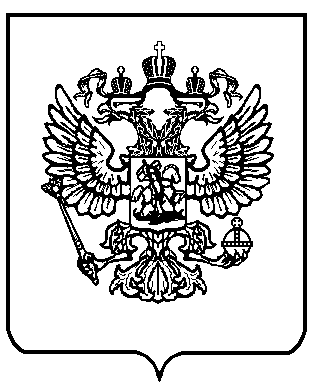 